 Lesson #5				Matthew 10:1-42	Kingdom in ConflictReview Last Week:Intro – Matthew has shown Jesus as the King in many ways:____________________________________________________________________________________________________________________________________________________________________________________This week’s lesson reviews Jesus’ sending out of His apostles to preach about His Kingdom1. He Grants Them Power – 10:1 _______________________________________________________________________________________________________________________________________________________2. He Names Them Apostles – 10:2-4 ____________________________________________________________________________________________________________________________________________________Apostles are special messengers who:____________________________________________________________________________________________________________________________________________________________________________________________________________________________________________________________There were 12 apostles and later 14 in all:______________________________________________________________________________________________________________________________________________________________________________________________________________________________________________________________________________3. He Instructs Them Concerning Their Mission – Matthew 10:5-42A. Ministry to Israel – vs. 5-10_________________________________________________________________________ vs. 5-6_________________________________________________________________________ vs. 7_________________________________________________________________________ vs. 8_________________________________________________________________________ vs. 9_________________________________________________________________________ vs. 11-15B. He Warns Them – Matthew 10:16-23Not always a good response - Vs. 16-18 ___________________________________________________
___________________________________________________________________________________Jesus will provide – Vs. 19-20 __________________________________________________________
___________________________________________________________________________________Results of their preaching – Vs. 21-23 _____________________________________________________
____________________________________________________________________________________C. He Instructs Them on Their Response – Matthew 10:24-33_________________________________________________________________________ vs. 24-25_________________________________________________________________________ vs. 26-33D. Jesus Explains the People’s Reaction – Matthew 10:34-39_________________________________________________________________________ vs. 34-36_________________________________________________________________________ vs. 37-39E. His Promises to Those who do Respond – Matthew 10:40-42
____________________________________________________________________________________________________________________________________________________________________________________Summary____________________________________________________________________________________________________________________________________________________________________________________
Jesus still sends His servants out today.He calls ____________________________________________________________________ Acts 2:37-47He equips _____________________________________________________________________ Acts 2:38He instructs ______________________________________________  Matthew 28:18-20; II Timothy 3:16He encourages _______________________________________________________  II Thessalonians 2:17Jesus tells us the same things:Don’t ________________________________________________________________________________Don’t ________________________________________________________________________________LITTLE LEARNERSMatthew 10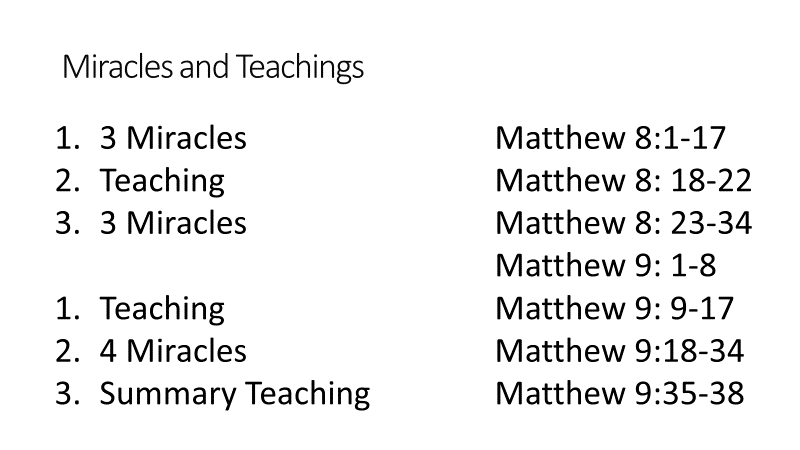 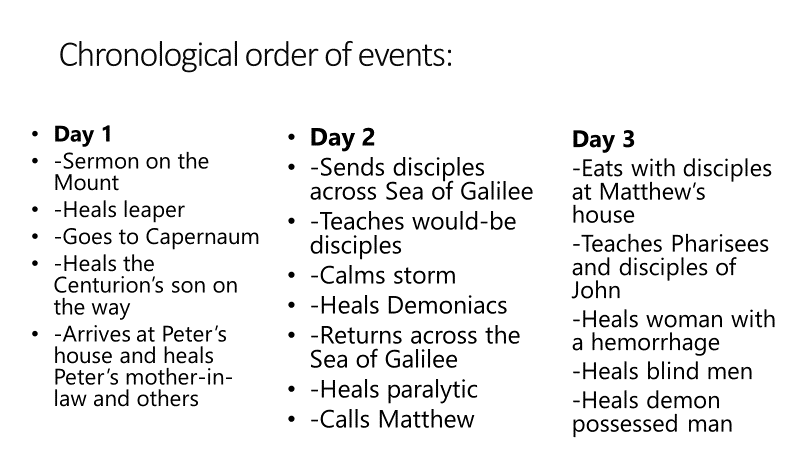 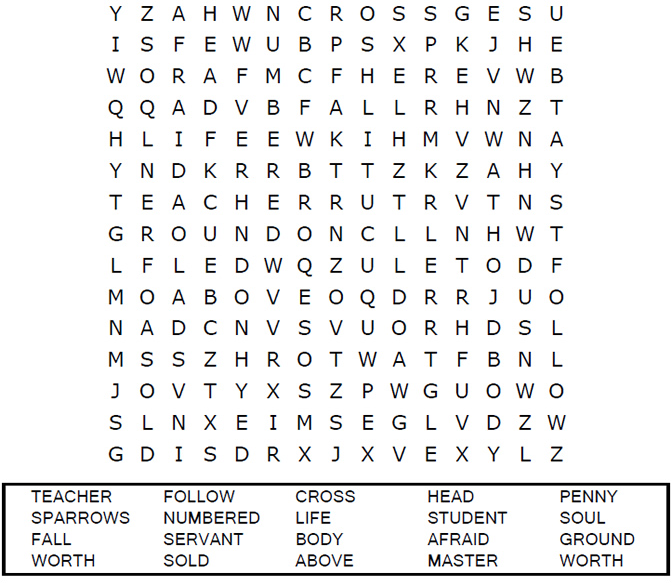 Each number represents a letter of the alphabet.  Substitute correct letter for the numbers to reveal the coded words.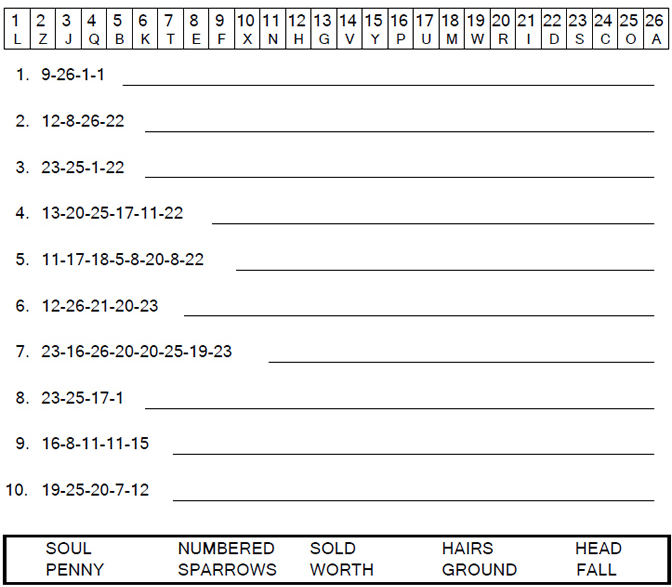 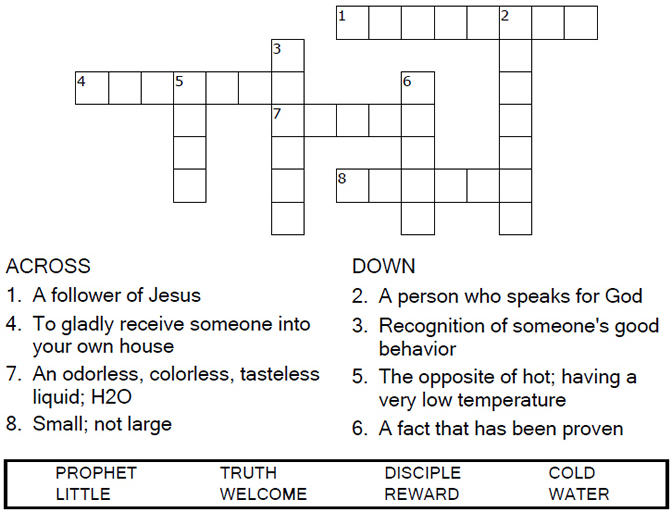 Each number represents a letter of the alphabet.  Substitute correct letter for the numbers to reveal the coded words.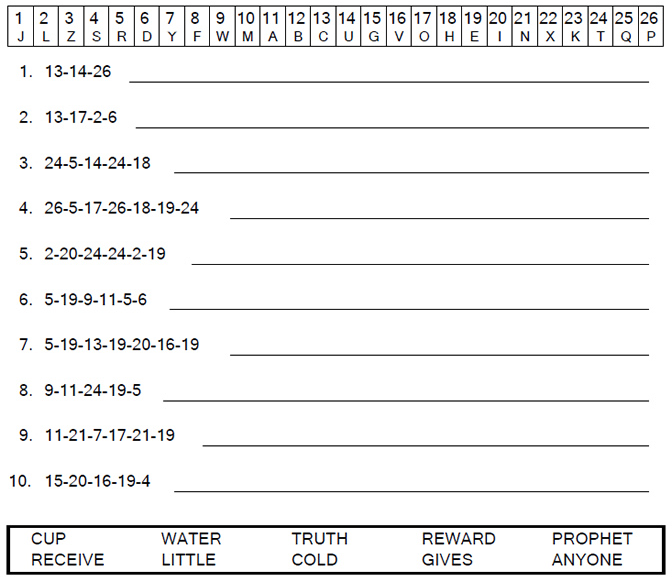 